Администрация Таймырского Долгано-Ненецкого муниципального районаУПРАВЛЕНИЕ ОБРАЗОВАНИЯПРИКАЗот «16» сентября 2019 года                                                                              № 672г.Дудинка«Об утверждении количества проходных баллов по предметудля участия в муниципальном этапе всероссийской олимпиады школьников»В целях формирования групп обучающихся из числа победителей и призеров школьного этапа всероссийской олимпиады школьников (далее - ВОШ) к участию в муниципальном этапеПриказываю:Утвердить проходные баллы, набранные победителями и призерами школьного этапа ВОШ, для участия в муниципальном этапе по каждому образовательному предмету в соответствии с приложением №1.Руководителям общеобразовательных организаций муниципального района обеспечить отбор победителей и призеров школьного этапа ВОШ согласно установленной квоте по каждому образовательному предмету.Секретарю Управления образования, Бутриной И.Л. довести настоящий приказ до сведения обозначенных в нем лиц.Контроль исполнения приказа возложить на начальника отдела воспитания и дополнительного образования Масляную О.С.Начальник Управления образования                                     Л.Е.Брикина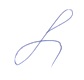 Диль Тамара Ахнефна8(39191) 5-16-57Приложение № 1 к приказу Управления образования от 16 сентября 2019 № 672 Приложение № 1 к приказу Управления образования от 16 сентября 2019 № 672 Приложение № 1 к приказу Управления образования от 16 сентября 2019 № 672 Приложение № 1 к приказу Управления образования от 16 сентября 2019 № 672 Приложение № 1 к приказу Управления образования от 16 сентября 2019 № 672 Проходной балл для участия в муниципальном этапе Всероссийской олимпиады школьников в 2019-2020 учебном годуПроходной балл для участия в муниципальном этапе Всероссийской олимпиады школьников в 2019-2020 учебном годуПроходной балл для участия в муниципальном этапе Всероссийской олимпиады школьников в 2019-2020 учебном годуПроходной балл для участия в муниципальном этапе Всероссийской олимпиады школьников в 2019-2020 учебном годуПроходной балл для участия в муниципальном этапе Всероссийской олимпиады школьников в 2019-2020 учебном годуПроходной балл для участия в муниципальном этапе Всероссийской олимпиады школьников в 2019-2020 учебном годуПроходной балл для участия в муниципальном этапе Всероссийской олимпиады школьников в 2019-2020 учебном годуПроходной балл для участия в муниципальном этапе Всероссийской олимпиады школьников в 2019-2020 учебном годуПроходной балл для участия в муниципальном этапе Всероссийской олимпиады школьников в 2019-2020 учебном годуПроходной балл для участия в муниципальном этапе Всероссийской олимпиады школьников в 2019-2020 учебном годуПредметКомплекты заданий по классам/группам Общее кол-во заданийОбщее (максимально) кол-во балловКол-во баллов необходимое для участия в муниципальном этапе (для победителей и призеров школьного этапа) экономика8-91310050-100экономика10-111410050-100право8-9810050-100право10-111210050-100ОБЖ8108341,5-83ОБЖ988643-86ОБЖ10-1176331,5-63химия863015-30химия962814-28химия1063618-36химия1163216-32астрономия10-1155025-50искусство5-6510050-100искусство7-8510050-100искусство9510050-100искусство104288144-288искусство117440220-440география52010050-100география63010050-100география72510050-100география82510050-100география93610050-100география103410050-100география113510050-100информатика5-654522,5-45информатика7-867537,5-75информатика9-11410050-100История 5710050-100История 6810050-100История 7-8610050-100История 9-111010050-100математика454422-44математика553517,5-35математика653517,5-35математика753517,5-35математика853517,5-35математика953517,5-35математика1053517,5-35математика1153517,5-35биология574623-46биология684623-46биология764522,5-45биология854120,5-41биология993919,5-39биология1043919,5-39биология1144924,5-49физика755025-50физика855025-50физика955025-50физика1055025-50физика1155025-50литература5930,515,25-30,5литература6103819-38литература793618-36литература8104422-44литература9103517,5-35литература10-1167537,5-75английский язык5-644522,5-45английский язык7-845427-54английский язык9-1145728,5-57технология5-6 девочки210050-100технология7 девочки210050-100технология8-9 девушки210050-100технология10-11 девушки210050-100технология5-6 мальчики210050-100технология7 мальчики210050-100технология8-9 мальчики210050-100технология10-11 мальчики210050-100обществознание6510050-100обществознание7-8510050-100обществознание9-111010050-100экология935226-52экология1033517,5-35экология1143618-36физическая культура5-6310050-100физическая культура7-8310050-100физическая культура9-11310050-100русский язык4126432-64русский язык5-695628-56русский язык7-899145,5-91русский язык9910050-100русский язык10-11105527,5-55